March2019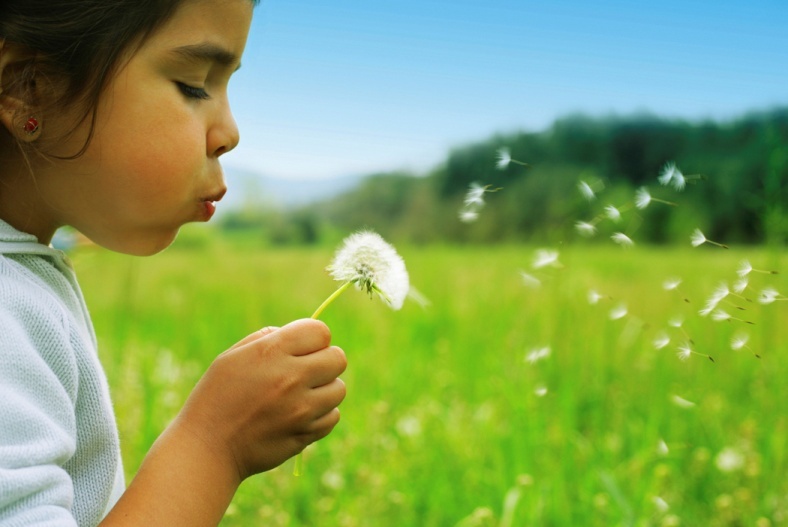 SundayMondayTuesdayWednesdayThursdayFridaySaturday12Christ’s Children’s Bible Study 6:30 PM – 7:00 PMon ZoomT2DC’s Service 2:30 PM -   4:00 PM (Communion)3456789SabbaticalSabbaticalSabbatical(No Intercessory Prayer)SabbaticalSabbatical(No Bible Study)Sabbatical(No Christ’s Children’s Bible Study)Sabbatical(No Service)101112141516Intercessory Prayer 7:00 PM -               8:00 PMBible Study7:00 PM -              8:00 PM Christ’s Children’s Bible Study 6:30 PM – 7:00 PMon Zoom T2DC’s Service 2:30 PM -   4:00 PM17181920212223Intercessory Prayer 7:00 PM -               8:00 PMBible Study7:00 PM -              8:00 PMChrist’s Children’s Bible Study 6:30 PM – 7:00 PMon ZoomT2DC’s Service 2:30 PM -   4:00 PM24252627282930Intercessory Prayer 7:00 PM -               8:00 PMBible Study7:00 PM -              8:00 PMChrist’s Children’s Bible Study 6:30 PM – 7:00 PMon ZoomT2DC’s Outreach 12:30 PM – 2:00 PMT2DC’s Service 2:30 PM -   4:00 PM31